DOCUMENT D’ETAPE N°1.1 : ANALYSE DU MARCHELa rédaction de ce  document consiste à retranscrire  de manière formalisée l’application à votre PFR de concepts relatifs au thème désigné par le titre.  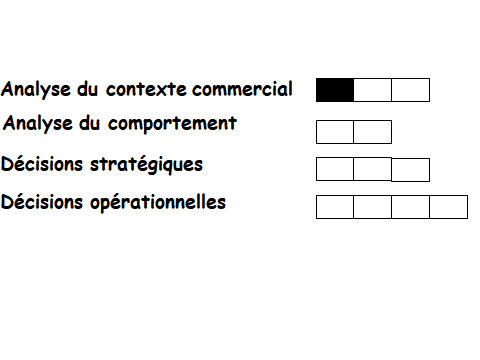 Consignes pour valider les compétences suivantesBesoin satisfait et explication de la différence entre les produits des marchés principaux et ceux des marchés substituts.Le besoin satisfait est l’identification rapide et facile de chaussures, Le produit est spécialisé sur les chaussures alors que les produits du MS sont plus généralistes.Détails du calcul de la demande théorique,  et sources utilisées pour cela     69% de la population française ne s’intéressait pas à la mode en 2018, soit 31% qui s’intéressent à la mode. en 2018, 75% de la population française détient un smartphone en 2018, soit 25% de la population française qui ne détient pas de smartphones, Demande Théorique : 67 000 000 x 0,75 x 0,31 = 15 577 500 Soit : 66 000 000 x 0.69 = 45 540 000 : individus qui n’aiment pas la mode(66 000 000 – 45 540 000 ) * 0.22 = 4 501 200 français qui aiment la mode sans smartphone 45 540 000+4 501 200 = 67 000 000 –  50 041 200 = 15 958 800Nom :                                                          Groupe :PFR Shazam pour chaussuresVALIDENON VALIDECompétences à acquérir Identifier les marchés de référencesIdentifier les clients de la profession, les NCR et NCAQuantifier la demande théorique